Please complete and return to:Student Admissions Coleg ElidyrElidyr Communities TrustRhandirmwynLlandoveryCarmarthenshireSA20 0NLTel:	01550 760400Fax:	01550 760331e-mail: admissions@elidyrct.ac.uk                     SA47 0PZ Elidyr Communities Trust promotes equal opportunities for all.Confidential Information relating to an individual’s disability is classified as sensitive personal data.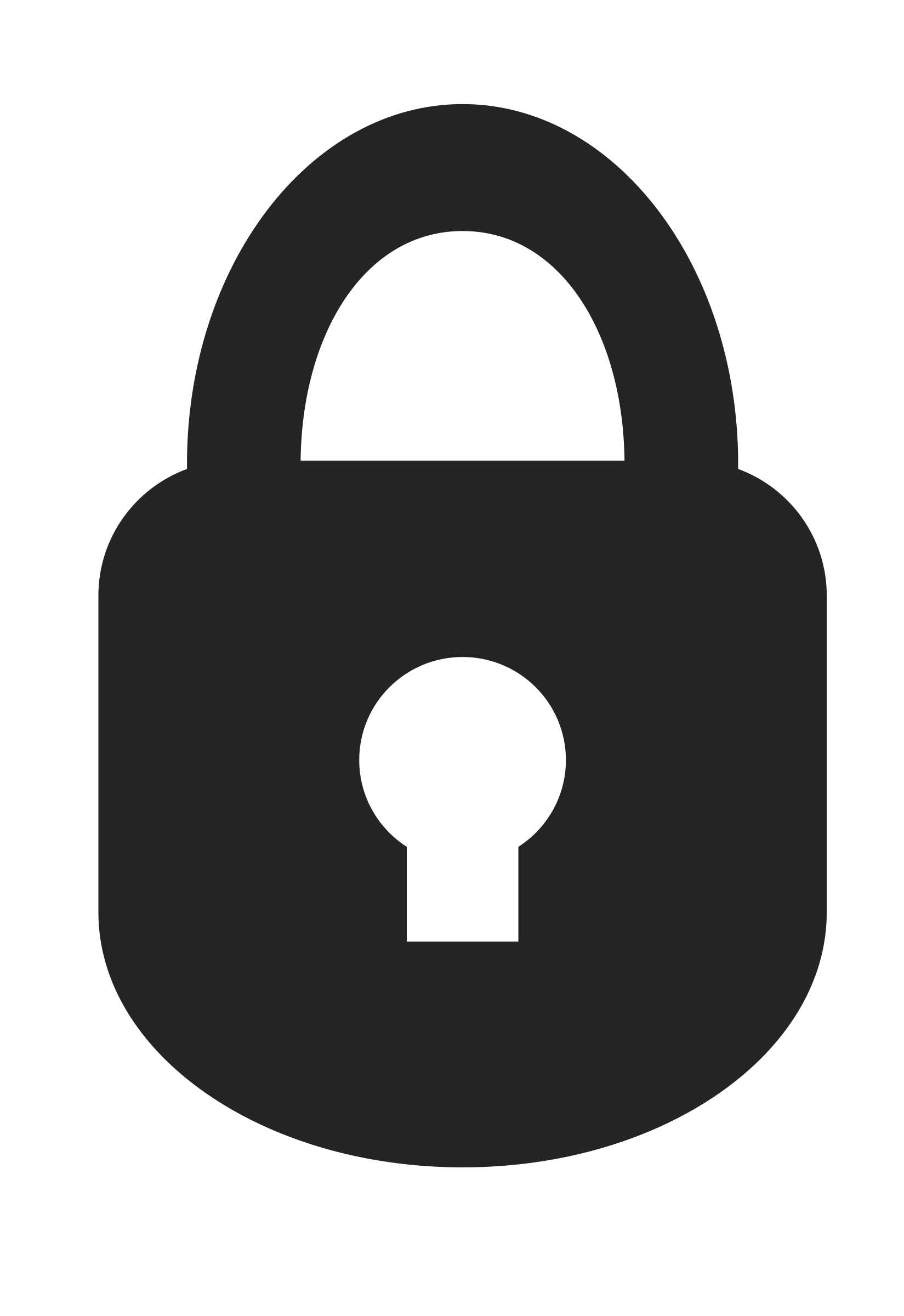 Information given in this form will be controlled under data protection legislation and will be used for the personal records of the applicant. The information provided will be processed both manually and electronically for these purposes.The information provided may need to be shared with other agencies e.g. medical professionals and those involved in the care of the student (house managers, tutors etc..).If there is any individual or organisation (including the person cared for) that you prefer us not to share this information with, your wishes will be respected.  Please list any below:Name				Address				Agency                                    DeclarationI understand that the information given in this application form may be shared with others with my consent.Signature of Student: ……………………………………………….. 	Date: …………………………Signature of Parent/Guardian: ……………………………………..	Date: ………………………….Proposed date of entry:Proposed date of entry:Name of person filling in this form:Name of person filling in this form:Relationship to applicant:Relationship to applicant:Applicant’s DetailsApplicant’s DetailsApplicant’s DetailsApplicant’s DetailsApplicant’s DetailsApplicant’s DetailsFull Name:Address:Telephone number:Mobile number:Date of Birth:M/FPlace of Birth:National Insurance No.:National Insurance No.:Religious Beliefs:Primary Contact DetailsPrimary Contact DetailsWho is the primary contact in case of emergency?Who is the primary contact in case of emergency?NameTelephone numbersHome:Work:Mobile:Other alternative, e.g. neighbours, grandparents, etc.Home & Family Home & Family Home & Family Home & Family Home & Family Home & Family Home & Family It is helpful to have an understanding of the family circumstances of the applicant, e.g. parents are divorced/separated but both parties wish to receive correspondence.   Please give us any information you think we need to know.It is helpful to have an understanding of the family circumstances of the applicant, e.g. parents are divorced/separated but both parties wish to receive correspondence.   Please give us any information you think we need to know.It is helpful to have an understanding of the family circumstances of the applicant, e.g. parents are divorced/separated but both parties wish to receive correspondence.   Please give us any information you think we need to know.It is helpful to have an understanding of the family circumstances of the applicant, e.g. parents are divorced/separated but both parties wish to receive correspondence.   Please give us any information you think we need to know.It is helpful to have an understanding of the family circumstances of the applicant, e.g. parents are divorced/separated but both parties wish to receive correspondence.   Please give us any information you think we need to know.It is helpful to have an understanding of the family circumstances of the applicant, e.g. parents are divorced/separated but both parties wish to receive correspondence.   Please give us any information you think we need to know.It is helpful to have an understanding of the family circumstances of the applicant, e.g. parents are divorced/separated but both parties wish to receive correspondence.   Please give us any information you think we need to know.Title(Mr, Mrs, Miss, etc.)First  NameSurnameSurnameAddress       As applicant?  yes  or  noIf no, please fill in details.Address       As applicant?  yes  or  noIf no, please fill in details.Address       As applicant?  yes  or  noIf no, please fill in details.e-mail:e-mail:e-mail:Relationship to applicant(e.g. mother, stepfather, guardian, etc.)Relationship to applicant(e.g. mother, stepfather, guardian, etc.)OccupationOccupatione-mail:e-mail:e-mail:e-mail:e-mail:e-mail:Title(Mr, Mrs, Miss, etc.)First  NameSurnameSurnameAddress       As applicant?  yes  or  noIf no, please fill in details.Address       As applicant?  yes  or  noIf no, please fill in details.Address       As applicant?  yes  or  noIf no, please fill in details.e-mail:e-mail:e-mail:Relationship to applicant(e.g. mother, stepfather, guardian, etc.)Relationship to applicant(e.g. mother, stepfather, guardian, etc.)OccupationOccupatione-mail:e-mail:e-mail:e-mail:e-mail:e-mail:Title(Mr, Mrs, Miss, etc.)First  NameSurnameSurnameAddress       As applicant?  yes  or  noIf no, please fill in details.Address       As applicant?  yes  or  noIf no, please fill in details.Address       As applicant?  yes  or  noIf no, please fill in details.e-mail:e-mail:e-mail:Relationship to applicant(e.g. mother, stepfather, guardian, etc.)Relationship to applicant(e.g. mother, stepfather, guardian, etc.)OccupationOccupatione-mail:e-mail:e-mail:e-mail:e-mail:e-mail:Brothers & SistersBrothers & SistersBrothers & SistersBrothers & SistersBrothers & SistersBrothers & SistersBrothers & SistersNameNameNameDate of BirthDate of BirthM/FLearning Disability?1.1.1.Yes    No 2.2.2.Yes    No 3.3.3.Yes    No 4.4.4.Yes    No 5.5.5.Yes    No Professional Contacts Professional Contacts Careers/Personal AdviserName:Address:e-mail:Social WorkerName:Address:e-mail:Other – Psychologist / Psychotherapist / Psychiatrist              Name:Address:e-mail:Clinical Diagnosis Clinical Diagnosis Please give details:Any further information – e.g. unconfirmed diagnosis of autism, autistic traits Please give details:Any further information – e.g. unconfirmed diagnosis of autism, autistic traits Learning DisabilitiesLearning DisabilitiesHow does the clinical diagnosis impact on the applicant?  (Please describe abilities, needs and behaviours).How does the clinical diagnosis impact on the applicant?  (Please describe abilities, needs and behaviours).Education & TrainingEducation & TrainingEducation & TrainingEducation & TrainingEducation & TrainingEducation & TrainingHas the applicant ever been excluded from school?Has the applicant ever been excluded from school?Yes    No If ‘yes’, on what grounds?If ‘yes’, on what grounds?If ‘yes’, on what grounds?School or college currently attendedSchool or college currently attendedSchool or college currently attendedSchool or college currently attendedSchool or college currently attendedSchool or college currently attendedName:Type: (e.g. mainstream, LD)Headteacher/Contact person:Address:Start date:Leaving date?Current Level and Type of SupportPlease detail how much support the applicant receives and who delivers this support.Please detail how much support the applicant receives and who delivers this support.Please detail how much support the applicant receives and who delivers this support.Please detail how much support the applicant receives and who delivers this support.Please detail how much support the applicant receives and who delivers this support.We would like to contact the applicant’s current school.  Please sign below to confirm you are happy for us to do so.Name:  .........................................................................................  Applicant/Parent/Guardian                                                                                                          (please delete as appropriate)Signature .....................................................................................We would like to contact the applicant’s current school.  Please sign below to confirm you are happy for us to do so.Name:  .........................................................................................  Applicant/Parent/Guardian                                                                                                          (please delete as appropriate)Signature .....................................................................................We would like to contact the applicant’s current school.  Please sign below to confirm you are happy for us to do so.Name:  .........................................................................................  Applicant/Parent/Guardian                                                                                                          (please delete as appropriate)Signature .....................................................................................We would like to contact the applicant’s current school.  Please sign below to confirm you are happy for us to do so.Name:  .........................................................................................  Applicant/Parent/Guardian                                                                                                          (please delete as appropriate)Signature .....................................................................................We would like to contact the applicant’s current school.  Please sign below to confirm you are happy for us to do so.Name:  .........................................................................................  Applicant/Parent/Guardian                                                                                                          (please delete as appropriate)Signature .....................................................................................We would like to contact the applicant’s current school.  Please sign below to confirm you are happy for us to do so.Name:  .........................................................................................  Applicant/Parent/Guardian                                                                                                          (please delete as appropriate)Signature .....................................................................................Previous schoolsPrevious schoolsPrevious schoolsName:Type: (e.g. mainstream, LD)Address:From:To:Name:Type: (e.g. mainstream, LD)Address:From:To:Destination  Destination  What are the applicant’s hopes and aspirations for his/her future? Please tick all those that are relevant Supported Living                 Residential Placement     Home with Family               Other?                      ......................................For  Welsh  applicants  only:For  Welsh  applicants  only:1.a) Does the applicant speak Welsh ?   b)  Is this as a first or second         language?2. Will the applicant require Welsh     speaking support or resources?Declaration (by person responsible for application): To the best of my knowledge, the information submitted on this form is correct and accurate.  I am aware that failure to reveal relevant information could result in the early termination of placement.Declaration (by person responsible for application): To the best of my knowledge, the information submitted on this form is correct and accurate.  I am aware that failure to reveal relevant information could result in the early termination of placement.Declaration (by person responsible for application): To the best of my knowledge, the information submitted on this form is correct and accurate.  I am aware that failure to reveal relevant information could result in the early termination of placement. Signature: _______________________________Date:  __________________